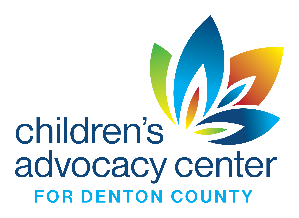 Children’s Advocacy Center for Denton County (CACDC)Graduate Level Practicum Students and Internship ApplicationThe Children’s Advocacy Center for Denton County (CACDC) is a non-profit agency designed to provide child abuse victims with a comfortable environment that utilizes the multidisciplinary team approach for the prevention, detection, investigation, treatment, and prosecution of child abuse. Graduate interns have the unique opportunity to not only offer therapeutic services to the children and families who come to the CACDC, but work directly with the law enforcement, District Attorney, and CPS agencies that collaborate with the center. Children’s Advocacy Center for Denton County (CACDC)Children’s Advocacy Center for Denton County (CACDC) Intern StatementI hereby acknowledge and understand that with the completion of this application, I give my permission to the Children’s Advocacy Center for Denton County and to its authorized agents to use any and all means to verify the information in this application. This includes the accessing of information with regards to criminal history, employment history and other information that may be appropriate to my qualifications regarding the internship program.								(PLEASE INITIAL ____________)I further understand that the Children’s Advocacy Center for Denton County has the right to review this application’s subsequent information unconditionally, accept or reject my application for internship program placement, and to terminate my internship program placement at any time, and that upon termination, I will return any and all property issued to me by this agency.								(PLEASE INITIAL _____________)I understand that I will receive an intern training manual and agree to abide by the policies and procedures set forth in this manual. I also understand that this manual explains the Confidentiality Policy, which specifies that for the protection of all served, every person is prohibited from disclosing the contents of any communications, records, and/or files, except for the purposes directly connected with the administration of the Children’s Advocacy Center for Denton County.								(PLEASE INITIAL _____________)SIGNATURE OF APPLICANT 								 DATE 		CLINICAL THERAPIST   							_____________ DATE 		General Information and RequirementsInterns are accepted during the fall, spring and summer semesters. Graduate level practicum student interns are expected to make a 9 month commitment (2 semesters) minimum and LMSW/LMFT-A/ LPC Interns are expected to make a 1 year commitment minimum. All interns are expected to work with the agency’s calendar (2-3 weeks before and/or after the semester, during some breaks), commit to 3 evenings per week, commit to a minimum of 15 hours per week, and be enthusiastic and open to receiving feedback and working within the multidisciplinary team. Interns must be available Mondays at 5:00pm, for weekly group supervision. What We Offer1 hour weekly group supervision (Mondays at 5:00pm)1 hour weekly free individual supervision by an LPC Supervisor and/or LCSW SupervisorVideo recording capabilityVariety of ages (3-adult)Group and individual counseling experienceForensic interview and court proceeding observationApplication ProcedureIf you believe you meet the above requirements and wish to apply, you may submit the following:Internship application with all necessary attachmentsResumeOnce submitted a CACDC staff member will be in contact with you to schedule an interview.Contact InformationApplications can be e-mailed, mailed, faxed, or hand delivered to:Children’s Advocacy Center for Denton CountyAttn: Hillary Wilson, M.A., LPC 1854 Cain DriveLewisville, TX 75077972-317-2818 x9606Fax: 972-538-9606hillary@cacdc.org DeadlinesApplications must be received by the following dates to be considered:Spring Semester: November 1Summer Semester: March 1Fall Semester: June 15If any of the deadline dates fall on a weekend applications will be due the following Monday.Graduate Level Practicum Students and LPC Internship ApplicationPersonal InformationName: ____________________________________________________    Date: ____________________DOB: _______/_______/_______      Sex: __________   Address: ________________________________________ City, State: ______________  Zip: _________Phone: (C): _____________________  (W): ________________________  (H):  _____________________E-mail: _________________________________    Languages Spoken: ___________________________IN CASE OF EMERGENCY IN ANY VOLUNTEER SITUATION, PLEASE NOTIFY:Name: ____________________________________________       Relationship: ____________________Phone: (C): _____________________  (W): ________________________  (H):  _____________________EducationGraduate College/University: ____________________________________________________________Address: ________________________________________ City, State: ______________  Zip: _________Degree(s): _________________________ GPA: __________ Expected Date of Graduation: ___________Undergraduate College/University: ________________________________________________________Address:________________________________________ City, State: ______________  Zip: __________Degree(s): _________________________ GPA: __________  Dates Attended: ______________________Additional training/education: ______________________________________________________________________________________________________________________________________________________________________________________________________________________________________Work ExperienceList information for your three (3) most recent employers. Other relative work experience can be attached on additional pages.Current Employer: ______________________________________________________________________Address: _______________________________________ City, State: ______________  Zip: __________Phone: ___________________________________ Dates of Employment: _________________________Job Title: ______________________________________ Supervisor: _____________________________Duties: _______________________________________________________________________________Will you be with this employer during your internship? ________________________________________Previous Employer: _____________________________________________________________________Address: _______________________________________ City, State: ______________  Zip: __________Phone: ___________________________________ Dates of Employment: _________________________Job Title: ______________________________________ Supervisor: _____________________________Duties: ____________________________________________________________________________________________________________________________________________________________________ReferencesList two individuals you have known at least two years. Do not list family members.Name: __________________________________________ Relationship: __________________________Phone: _____________________________ E-mail: _________________________ How long? ________Name: __________________________________________ Relationship: __________________________Phone: _____________________________ E-mail: _________________________ How long? ________Academic Reference:  Name: __________________________________________    Position: __________________________Phone: _____________________________ E-mail: _________________________ How long? ________Community Volunteer ExperiencePlease list any previous volunteer experience, particularly working with children or families. Use back of page if necessary.Agency/Organization: _________________________________     Date(s): _________________________Responsibilities: _______________________________________________________________________Agency/Organization: _________________________________     Date(s): _________________________Responsibilities: _______________________________________________________________________Agency/Organization: _________________________________     Date(s): _________________________Responsibilities: _______________________________________________________________________Criminal HistoryHave you ever been arrested for, charged with, or convicted of a felony or misdemeanor in the United States? Do not include minor traffic violations that only resulted in a fine, unless it was alcohol or drug related.           Yes             No If yes, please explain: _____________________________________________________________________________________________________________________________________________________________________________________________________________________________________________Availability and Therapy ExperienceDo you have experience or have taken classes in play therapy?           Yes             No Do you have experience or have taken classes in group therapy?        Yes             No What age group do you prefer?       Children under 5     Ages 6-12       Adolescent       AdultWhat counseling theory do you practice (CBT, Person centered, etc.)? ____________________________Semesters Available (2 min. required):  Fall     Spring    Summer   Would you see clients in Denton?  Yes   NoList the days (Monday through Friday) and hours (8am – 9pm) you will be available as best you can. Please consider that the majority of our clients are seen at 4PM or later Monday through Thursday. Use space below to explain any comments or concerns regarding your schedule. Interns must be available Mondays at 5:00PM for weekly group supervision._____________________________________________________________________________________Strengths and ConcernsWhat do you feel are the strengths that you will bring to this treatment program?________________________________________________________________________________________________________________________________________________________________________________________________________________________________________________________________________________________________________________________________________________________________________________________________________________________________________________________________________What do you feel are your primary concerns about becoming an intern with this program?________________________________________________________________________________________________________________________________________________________________________________________________________________________________________________________________________________________________________________________________________________________________________________________________________________________________________________________________________Please submit a written narrative of what you hope to learn/accomplish during your internship along with a statement of your professional goals/plans following your graduation or completion of your LPC internship. Include the amount of time you plan to spend at the Center during your internship and how you will be able to accomplish this around other work, school, and family commitments. Attach additional pages if necessary.______________________________________________________________________________________________________________________________________________________________________________________________________________________________________________________________________________________________________________________________________________________________________________________________________________________________________________________________________________________________________________________________________________________________________________________________________________________________________________________________________________________________________________________________________________________________________________________________________________________________________________________________________________________________________________________________________________________________________________________________________________________________________________________________________________________________________________________________________________________________________________________________________________________________________________________________________________________________________________________________________________________________________________________________________________________________________________________________________________________________________________________________________________________________________________________________________________________________________________________________________________________________________________________________________________________________________________________________________________________________________________________________________________________________________________________________________________If there is anything else about your personal history that you would like to share with us, please feel free to do so by attaching additional pages or verbally at your interview.